Pozvánka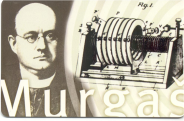 		na 9. ročník odborného seminára		Murgašove dniOrganizačné pokyny:Seminár sa uskutoční v priestoroch  Súkromného gymnázia, Gemerská 1, LučenecUbytovanie a stravovanie bude zabezpečené organizátorom podujatia a hradené z prostriedkov projektu SCIENTIXProsíme Vás, aby ste Vaše predbežné požiadavky spresnili na priloženom tlačive návratky a zaslali do 10. 10. 2018 elektronickou formou na adresu: sekretariat.bb@mpc-edu.skPozvánka je súčasne dokladom pre uvoľnenie pracovníka zo zamestnania po predchádzajúcom súhlase riaditeľa školy. Cestovné a diéty hradí účastníkom vysielajúca organizácia v zmysle Zákona o cestovných náhradách.S pozdravom                                                                                                              Mgr. Adriana Kvetková                                                                                      riaditeľka  RP MPC Banská BystricaVybavuje: PaedDr. Darina Výbohová PhD.tel.:  048/47729312e-mail: darina.vybohova@mpc-edu.skhttp://www.mpc-edu.sk N Á V R A T K AZáväzne sa prihlasujem na odborný seminár Murgašove dnikonaný 18. – 19. 10. 2018 v priestoroch Súkromného gymnázia, Gemerská 1, LučenecMenoŠkolaKontaktná adresaTelefón:						   E-mail:Prihláška do burzy námetov:Prosím zabezpečiť:Vyplnenú návratku posielajte prosím elektronicky na adresu:  sekretariat.bb@mpc-edu.skKaždý prihlásený účastník dostane potvrdenie návratky o zaradení na seminár, príp. o nezaradení, ak jeho prihláška prekročí určenú kapacitu seminára.Uvedené kontaktné údaje budú použité výhradne pre účely organizácie seminára. Banská Bystrica,   19 .09. 2018 Termín:18. - 19. 10. 2018Začiatok:18. 10. 2018 o 8.30 h.Ukončenie:19. 10. 2018 o 15.00 h.Miesto:	Súkromné gymnázium,  Gemerská 1, LučenecLektori:J. Čevajka, P. Horváth,  V. Lapitková, Ľ. Morková, D. Rapavá, P. Rapavý, K.Velmovská, D. VýbohováCieľ:Murgašove  dni sú zamerané na integráciu obsahov a inováciu postupov pre vzdelávaciu oblasť Človek a príroda. V praktickej časti rétorické výstupy tematicky zamerané na Svetový deň monitorovania vody Cieľová skupina:učiteľ fyziky, chémie, biológie, matematiky, techniky na základnej škole a osemročnom gymnáziuProgram:PrílohaVýstupom stretnutia bude metodický podporný materiál z burzy námetov, ktorý bude zaslaný účastníkom MD po spracovaní prezentovaných príspevkov.Program:18.10.201808:00 – 08:30	Registrácia účastníkov.08:30 – 09:00     Otvorenie 9. ročníka Murgašových dní 09:00 – 10:45	V. Lapitková: Výber aktivít zo 6. a 9. ročníka   	              K. Velmovská: Sila vo vyučovaní fyziky na ZŠ10:45 – 11:00 	Prestávka11:00 – 12:30 	 P. Horváth: Meranie brzdnej dráhy auta	              J. Čevajka: Zmysluplné využitie aplikácii mobilného telefónu12:30 – 13:30	Obed13.30 – 16:00      Ľ. Morková: Bádateľské aktivity                             D. Výbohová: Projekt Scientix                            Diskusia a burza námetov                               Do diskusie sú vítané príklady z vlastnej praxe zamerané na                              zefektívnenie edukačného procesu a motiváciu žiakov. Večerný program: Voľné pokračovanie diskusie a rozhovorov, k programu dňa a podporným materiálom.19.10.201809:00 – 10:00	D. Výbohová: Vzdelávanie  a odborné aktivity  MPC                            na podporu vzdelávania STEM,                           Pripravované zmeny v oblasti kontinuálneho vzdelávania10:30 – 11:00     Prestávka11:00 – 12:30 	Ľ. Morková: Pokusy z hydromechaniky 12:30 – 13:30	Obed13.30– 14:30	D. Rapavá, P. Rapavý: Pozvánka do Astroparku14:30– 15:00	Záver 9. ročníka Murgašových dníÚčasť na semináriUbytovanieObed17. 10. 2018----------------18. 10. 2018áno – nie19. 10. 2018áno – nie